Purpose. Purpose. Purpose. Purpose. Purpose. Purpose. Purpose. Purpose. Purpose. Purpose. Purpose. Purpose. (Times New Roman Italic, 10, Single spacing)Keywords: keywords, keywords, keywords, keywords, keywords, keywords, keywords.The abstract is restricted to 2 pages A5 format. Times New Roman, 10, Single spacingObjectives. Objectives. Objectives. Objectives. Objectives. Objectives. Objectives. Objectives. Objectives. Objectives. Objectives. Objectives. Objectives. Objectives. Objectives. Objectives. Objectives. Objectives. Objectives. Objectives. Objectives. Objectives. Objectives. Objectives. Objectives. Objectives. Objectives. Objectives. Objectives. Objectives. Objectives. Objectives. Objectives. Objectives. Objectives. Objectives. Objectives. Objectives. Objectives.  Methodology. Methodology. Methodology. Methodology. Methodology. Methodology. Methodology. Methodology. Methodology. Methodology. Methodology. Methodology. Methodology. Methodology. Methodology. Methodology. Methodology. Methodology. Methodology. Methodology. Methodology. Methodology. Methodology. Research results. Presentation of the report. Presentation of the report. Presentation of the report. Presentation of the report. Presentation of the report. Presentation of the report. Presentation of the report. Presentation of the report. Presentation of the report. Presentation of the report. Presentation of the report. Presentation of the report. Presentation of the report. Presentation of the report. Presentation of the report. Presentation of the report. Presentation of the report. Presentation of the report.Table 1 – Title of tablePresentation of the report. Presentation of the report. Presentation of the report. Presentation of the report. Presentation of the report. Presentation of the report. Presentation of the report. Presentation of the report. 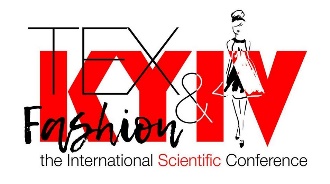 Fig. 1. Caption Presentation of the report. Presentation of the report. Presentation of the report. Presentation of the report. Presentation of the report. Presentation of the report. Presentation of the report.Conclusion.  Conclusion. Conclusion. Conclusion. Conclusion. Conclusion. Conclusion. Conclusion. Conclusion. Conclusion. Conclusion. Conclusion. Conclusion. Conclusion. Conclusion. Conclusion. Conclusion. ReferencesReference source. Reference source. Reference source. (Times New Roman, 9, Single spacing)Reference source. Reference source. Reference source.Author 1, Author 2 (Times New Roman, 10, All Caps)Organization, Country (Times New Roman, 9)Title of The Paper (Times New Roman Bold, 11, All Caps)